Swanson Middle SchoolDifferentiation ReportSecond Quarter, 2023-2024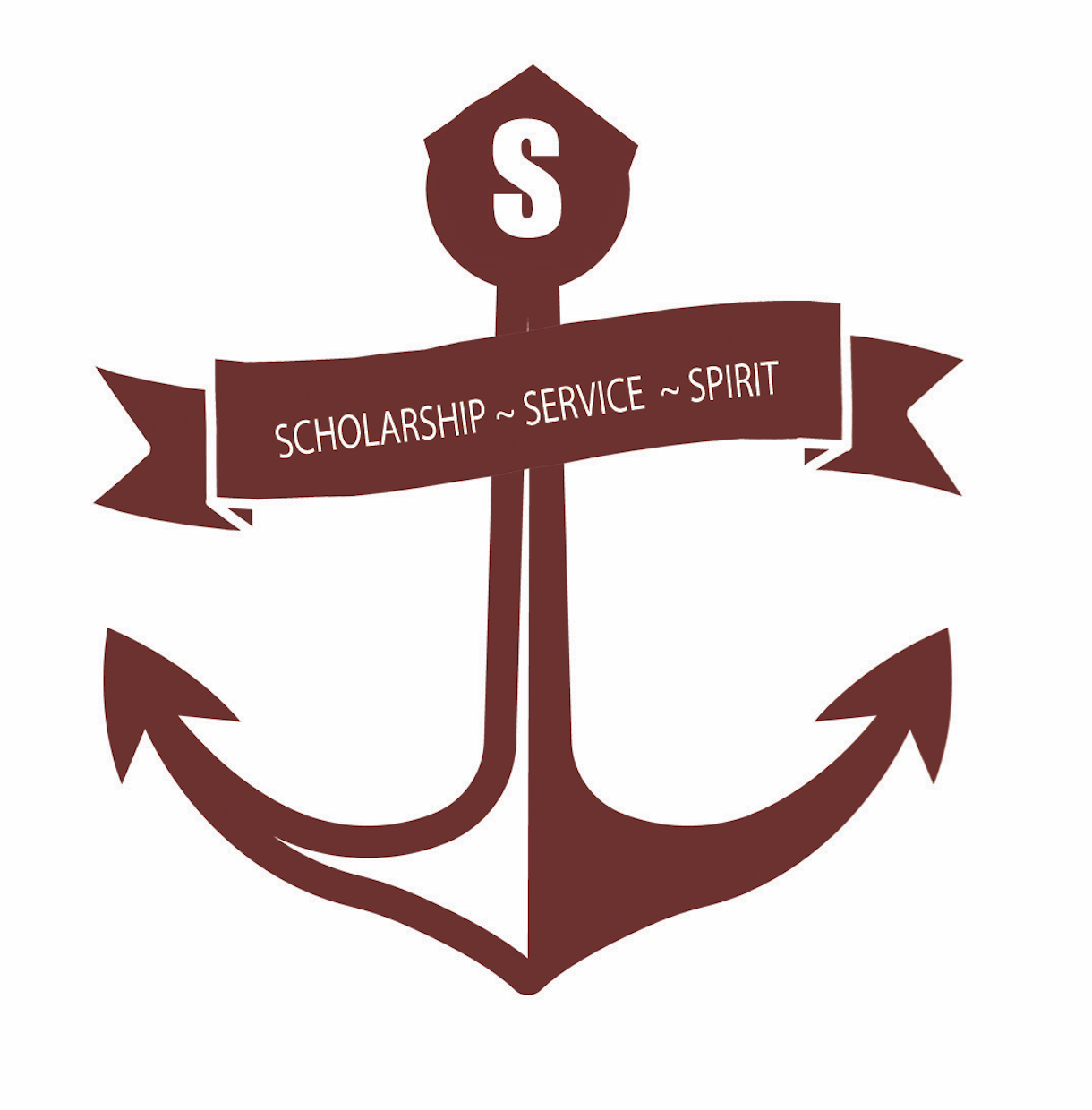 Grade 6 English - ClustersCurriculum (i.e., summary of standards/content instructed)Instructional Methods & PracticesCurriculum Elements of Fiction Literary analysisAnnotationThematic discussionsText evidenceInferencesVocabulary SurgePrefixesMedia LiteracyMedia messages in primary and secondary sourcesCompare and contrast poetryContemporary and traditional poemsDifferentiation Strategies OfferedLeveled textsFlexible grouping Access to choice processes and productsConferring with studentsLiterary analysis paragraph using in-text citationsGrade 7 English - IntensifiedCurriculum (i.e., summary of standards/content instructed)Instructional Methods & PracticesCurriculumRealistic fictionliterary analysisbig ideas (theme prerequisite)compare and contrastpublic speaking/oral presentationsAuthor’s craftfigurative languageverse novel Archetypes in fantasyhero’s journeycharacter archetypesDifferentiation Strategies OfferedMUD writing instructionindividualized reading reflections and goalsJacob’s Ladder - compare & contrastAnalysis of archetypes in film Grade 8 English - IntensifiedCurriculum (i.e., summary of standards/content instructed)Instructional Methods & PracticesCurriculumUnit 2: Power, Conflict, and ChangeDifferentiation Strategies OfferedChoice of secondary reading: Animal Farm or MausVanderbilt’s Perspectives of Power Analysis WheelsExposure to Structured Academic ControversyIRW on Anne FrankGrade 6 US History - ClustersCurriculum (i.e., summary of standards/content instructed)Instructional Methods & PracticesCurriculumContinued moving through our curriculum for US History to present from the pre-Revolutionary era to the pre-Civil War era. Topics covered included underlying causes of colonial unrest; the American Revolution, including military and political developments; the early government of the U. S. (Articles of Confederation, Constitution, Bill of Rights); and starting to understand the causes and consequences of Westward Expansion, including its implications for U. S. society and the role of the U. S. in the world.Differentiation Strategies OfferedStudents who completed required work were offered extension work to conduct biographical research on an American Revolution personality of their choiceStudents who completed required work were offered extension work on their choice of a major American Revolution battleStudents completed See/Think/Wonder questioning technique on Stamp Act riot lithographStudents were given spiraling questions about events of the Revolution (e.g., Boston Massacre) that had students reflect on how events escalated over timeStudents were given opportunities on assignments that allow students different ways to demonstrate understanding and to extend thinking (for example, on Articles of Confederation and Bill of Rights work)Students were assigned the Quarter 2 Performance Based Assessments that provided them with opportunities to extend their thinking through higher level written expression Students started to analyze an image for Westward Expansion and Manifest Destiny that introduced the topic, drove inquiry, and stirred intellectual curiosity Grade 7 Civics and Economics - IntensifiedCurriculum (i.e., summary of standards/content instructed)Instructional Methods & PracticesCurriculum● Right, Duties, Responsibilities ofCitizenship● Process of Naturalization● Political Process Inquiry● Powers of the President● Powers of the Legislative BranchDifferentiation Strategies OfferedIndividualized product options based on ability andinterest including creating visuals, acting out ideas, persuasive writing, using building materialsInquiry based writing for the Political Process Higher order thinking activities: lawmakingsimulation, creating a community with a student choice product, practicing to petition the government based on a choice issue, creating a board game for Presidential ElectionsStudent choice for various activities Grade 8 World GeographyCurriculum (i.e., summary of standards/content instructed)Instructional Methods & PracticesCurriculumCulture Wrap UpCulture PBAUnit 4 - Economic & Demographic GeographyIntroduction and Study GuideEconomic Unions MappingEconomic SystemsPopulation DensityDemographics VocabularyPopulation PyramidsPopulation Case StudiesCategories of Economic ActivityResourcesCharacteristics of Economic DevelopmentDifferentiation Strategies Offered:Challenges this quarter - differentiated strategies and opportunities cut due to time consuming retake policy.Multiple methods of map study tools offered (creating map in class, using Seterra web tool for practice, etc.)Create your own Seterra or QuizletClass conversations with increased rigor / asking higher order thinking questionsPopulation Pyramids - multiple attempts with feedback for masteryOpportunities for group work and classroom discussion with peersCategories of Economic Activity - Opportunity to cater to student strengths (i.e - artistic abilities, creative thinking, etc)Study Guide and Overview - Large assignments chunked into smaller, more manageable piecesCultural Investigations - use of Venn Diagram (2 or 3) and research based on comfort and abilityGrade 6 Science - ClustersCurriculum (i.e., summary of standards/content instructed)Instructional Methods & PracticesCurriculum: Matter (atomic structure, elements,interpreting formulas, chemical reactions) as well as ongoing scientific investigation6.5: The student will investigate and understand that all matter is composed of atoms.6.1: The student will demonstrate an understanding of scientific reasoning, logic, and the nature of science by planning and conducting investigations.Differentiation Strategies OfferedPractice with library research, with support from our Librarian.Applying the scientific method through labs and/or classroom activities. Organizing, communicating, and presenting their understanding of concepts to the whole class in small group whiteboard assignments.The above three strategies build student skills to successfully participate in the Independent Science Project and Swanson Science Fair.Weekly differentiated class activities that ask higher-order thinking questions and/or provide extension opportunities or challenge questions. Students are often given the option to choose between ‘Extension’ and ‘Skill Builder’ activities.Grade 7 Science - IntensifiedCurriculum (i.e., summary of standards/content instructed)Instructional Methods & PracticesCurriculum● LS.2 Investigate and understand that all living things are composed of one or more cells that support life processes, as described by the cell theory. d) cell division is the mechanism for growth and reproduction; and e) cellular transport (osmosis and diffusion) is important for life processes.● LS.4 Investigate and understand that there are chemical processes of energy transfer which are important for life. Key ideas include: a) photosynthesis is the foundation of virtually all food websb) photosynthesis and cellular respiration support life processes●LS.10: Investigate and understand that organisms reproduce and transmit genetic information to new generations.Differentiation Strategies OfferedImplemented pre-assessments to differentiate basedon prior knowledge.Engaged in scaffolded/ hands-on lab activitiesrequiring higher-order thinking to predict and explainthe net movement of materials across asemipermeable cell membrane to understand osmosisand diffusion (Gummy Bear, Incredible Egg Lab).Implemented Problem Based Learning strategies to deepen thinking through discussion (Critical and Creative Thinking; photosynthesis depth and complexity frame activity- plant mass; Universal Design for Learning: energy acquisition among autotrophs and heterotrophs).Expanded content knowledge through use of Canvasresources such as Gizmos, PBS Learning, CK-12, and library research databases (Gale, Britannica), and Cell Projects with differentiated/extension optionsAnalyzed pre-assessment data to differentiate based on prior knowledge.  Grade 8 Science - Intensified Curriculum (i.e., summary of standards/content instructed)Instructional Methods & PracticesCurriculum use the kinetic molecular theory to explain physical states of matter (PS.2 c)can describe and predict changes of state as temperature and pressure varies (PS.2 c) interpret diagrams representing different phases of matter (PS.2 c) compose evidence-based conclusions, explanations, and arguments to identify changes in matter when thermal energy is added or taken away (PS.2 c).analyze a time/temperature graph of a phase change to determine the temperature at which the phase change occurs (freezing point, melting point, or boiling point) (PS.5 b)  develop a model that predicts and describes changes in particle motion, temperature, and state of a pure substance when thermal energy is added or removed (PS.2 c) compare Celsius and Kelvin temperature scales and use them to describe absolute zero (PS.5 b) take metric measurements using appropriate tools and technologies (PS.1 b)apply mathematical and computational thinking to calculate and compare the densities of substances (PS.3 a)  plan and conduct investigations to explore the relationship among mass, volume, and density, collecting and analyzing data in metric units and the International System of Units (SI units) (PS.3 a) analyze, and interpret data in tables, graphs, charts, and/or other displays related to mass, volume, and density (PS.3 a) distinguish between physical properties and chemical properties of matter (PS.3 a) identify and describe a pure substance based on its physical and/or chemical properties (PS.3 a) provide examples of the specific uses of matter that are suited to their physical or chemical properties (PS.3 a)  generate, analyze, and interpret data in tables, graphs, charts, diagrams, and/or other displays related to physical and chemical properties of matter (PS.3 a)Differentiation Strategies OfferedUse of graphic organizers to visually represent classification of matterStudents create models, do a gallery walk, then add to their modelsDifferentiated reading levelsThink Pair Share and other structured student interactions when creating and modifying graphsEngaged in scaffolded hands-on lab activities requiring higher-order thinking to predict and explain various physical phenomena (Creating Alloys Penny Lab, making slime, phase changes with dry ice)Expanded content knowledge through canvas resources such as Gizmos, BrainPop, Generation Genius, and Library Research DatabasesConducted and analyzed MOY SMART goal assessment and various warm-ups specifically geared to teach these conceptsStudents finalized, prepared, and presented their Independent Research projects Grade 6 - Math 6 - ClustersCurriculum (i.e., summary of standards/content instructed)Instructional Methods & PracticesCurriculum6.2 (a,b)  represent and determine equivalencies among fractions, mixed numbers, decimals, and percents; *and  compare and order positive rational numbers*6.5(a-c)multiply and divide fractions and mixed numbers;*  solve single-step and multistep practical problems involving addition, subtraction, multiplication, and division of fractions and mixed numbers; and  solve multistep practical problems involving addition, subtraction, multiplication, and division of decimals.Differentiation Strategies OfferedExtensions (open middle, higher-order thinking questions, application problems)Challenges- Choice on the choice board (Desmos, paper challenges….)Dreambox provides natural extensions when students master contentCML Contests offeredAMC 8 Math Contest offeredMathCounts Canvas course and after school clubGrade 6 - Pre-AlgebraCurriculum (i.e., summary of standards/content instructed)Instructional Methods & PracticesCurriculumUnit 36.13-The student will solve one-step linear equations in one variable, including practical problems that require the solution of a one-step linear equation in one variable6.14-The student willrepresent a practical situation with a linear inequality in one variable; andsolve one-step linear inequalities in one variable, involving addition or subtraction, and graph the solution on a number line.7.12-The student will solve two-step linear equations in one variable, including practical problems that require the solution of a two-step linear equation in one variable.7.13-The student will solve one- and two-step linear inequalities in one variable, including practical problems, involving addition, subtraction, multiplication, and division, and graph the solution on a number line.8.17-The student will solve multistep linear equations in one variable with the variable on one or both sides of the equation, including practical problems that require the solution of a multistep linear equation in one variable.8.18-The student will solve multi-step linear inequalities in one variable with the variable on one or both sides of the inequality symbol, including practical problems, and graph the solution on a number line. Differentiation Strategies OfferedExtensions (open middle, higher-order thinking questions, application problems)Challenges- Choice on the choice board (Desmos, paper challenges….)Dreambox provides natural extensions when students master contentCML Contests offeredAMC 8 Math Contest offeredMathCounts Canvas course and after school clubGrade 7 - Pre-AlgebraCurriculum (i.e., summary of standards/content instructed)Instructional Methods & PracticesCurriculumUnit 2Evaluate algebraic expressionsSolve two-step linear equationsUnit 3Given a polygon, apply transformations to include translations, reflections, rotations, and dilations in the coordinate planeUnit 4Setup and interpret the meaning of ratiosApply proportional reasoning to solve one- and multi-step practical problemsApply proportional reasoning to solve problems, including practical problems, involving the relationship between corresponding sides and corresponding angles of similar quadrilaterals and triangles Differentiation: The following activities, virtual routines, and best practices were used to support differentiated student learning. Dreambox is an online program that helps us track real-time data to see if students need remediation and/or extension.Desmos is an online program that allows teachers to gauge the level of mastery achieved by each student.  This allows for targeted remediation and extension.Math Stations designed to provide activities that will provide support for students who are struggling with a concept as well as extension opportunities. Examples include: Must Do/Can Do Activities, Tic Tac Toe Boards, Pick Two Out of Three Activities, etc.Independent Work/Choice Board Activities opportunities for the student to seek one-on-one support and remediation on individual questions or concerns.  Also, this gives an opportunity for students to explore more challenging material.Office Hours provide support for students who have not mastered the material.Math Homework Club provides support for students who have not mastered the material and/or have additional questions.Students are offered extension topics, projects, or activities weekly or by unit. Students are offered problems with various degrees of difficulty to deepen their understanding.Extensions (open middle, higher order thinking questions, application problems)Dreambox provides natural extensions when students master contentCML Contests Rigorous course learning 7th and 8th grade mathMathCounts Canvas course and after school clubMorning Math HelpPaper - FREE online tutoring serviceGrade 7 - Algebra I Int.Curriculum (i.e., summary of standards/content instructed)Instructional Methods & PracticesCurriculumGraphing linear equations in two variables with a variety of domainsDescribing the transformations of linear functionsDescribing the transformations of absolute value functionsWriting equations of lines in different formsWriting equations of lines that are parallel, perpendicular, direct variation, and inverse variationDetermining the equation for the Line of Best Fit for a data set and using that equation to make predictionsSolving systems of equations with graphing, elimination, and substitutionDifferentiation Strategies OfferedHigher order of thinking Number Sense RoutinesConcept exploration activities prior to the introduction of topicHigher order of thinking Practice SetsOptional practice activities prior to assessmentsUse of Sage-N-Scribe and Rally Coach learning strategies as a means to elicit Math DiscourseUse of Desmos Graphing CalculatorChoice Board ReviewsSpiral ReviewCML ContestsAMC 8 Contest OfferedMathCounts Canvas course and after school clubGrade 8 Algebra I Int.Curriculum (i.e., summary of standards/content instructed)Instructional Methods & PracticesCurriculumGraphing linear equations in two variables with a variety of domainsDescribing the transformations of linear functionsDescribing the transformations of absolute value functionsWriting equations of lines in different formsWriting equations of lines that are parallel, perpendicular, direct variation, and inverse variationDetermining the equation for the Line of Best Fit for a data set and using that equation to make predictionsSolving systems of equations with graphing, elimination, and substitutionDifferentiation Strategies OfferedHigher order of thinking Number Sense RoutinesConcept exploration activities prior to the introduction of topicHigher order of thinking Practice SetsOptional practice activities prior to assessmentsUse of Sage-N-Scribe and Rally Coach learning strategies as a means to elicit Math DiscourseUse of Desmos Graphing CalculatorChoice Board ReviewsSpiral ReviewCML ContestsAMC 8 Contest OfferedMathCounts Canvas course and after school clubGrade 8 Geometry Int.Curriculum (i.e., summary of standards/content instructed)Instructional Methods & PracticesCurriculumProving congruent trianglesQuadrilateralsRelationships in trianglesDifferentiation Strategies OfferedHigher order of thinking Number Sense RoutinesConcept exploration activities prior to the introduction of topicHigher order of thinking Practice SetsOptional practice activities prior to assessmentsTargeted Problems as a means to elicit Math DiscourseConstruction Project that reinforces unit of studySpiral ReviewCML ContestsAMC 8 Contest OfferedMathCounts Canvas course and after school club